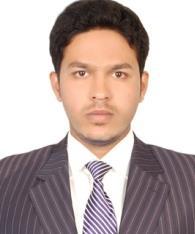 TAHERLocation: DubaiEmail: taher-393287@2freemail.com 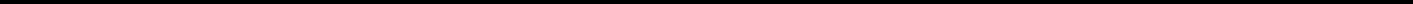 Career Objective:Being a committed team player, want to be a part of a renowned organization, to contribute towards the growth of the Organization, based on my expertise and to further my personal capabilities by learning from the new exposure within the structured framework of the organization.SUMMARY:Handle large amounts of paperwork and data.Work within a busy office environment, and support office teams in order to ensure the smooth running of day-to-day activities.Communicate clearly with work colleagues using emails etc.Handle petty cash, floats and expenses.Continually meet and exceed the operational and administrative expectations of employers.Provide accurate administration of all paperwork generated at Office level.Quickly learn about new in house database systems.Find and obtain information and documents quickly.TECHNICAL SKIILS::Diploma in Tally 7.2, ERP 9, QuickBooks and PeachtreeProficient in MS Word and MS Outlook, Windows ServerWell versed with Internet Browsing and E-mail handlingExperience:2014 – 2018Sharjah – United Arab Emirates.Designation: Assistant Accountant.Job Responsibilities In Zam Zam Packaging Mat. Ind. Llc,Preparing financial documents such as invoices, bills, and accounts payable and receivableResolving customers issues regarding invoice, payment related matters.Completing purchase ordersManaging payrollCompleting financial reports on a regular basis and providing information to the finance teamManaging day-to-day transactionsSorting financial documents and posting them to the proper accountsMaintaining PDC and Current cheques and Posting on the due date.EXPERIENCE:2008 – 2010ICICI Lombard General Insurance, Hyderabad, India Phone Banking Officer (PBO) AT GRADE A2 INRESPONSIBILITIS:Selling ICICI Lombard General health Insurance to the customersInteracting with customers in all over IndiaCalling customers and convincing them on ICICI LGIMust efficiently set goals and work on so as to avoid any escalations and maintain the relevancy and quality while providing service to the customerMust discuss every matter with its supervisor or team leader to get any issue sortedAchieving the monthly target in every monthEDUCATION AND QUALIFICATIONS:Osmania University, Hyderabad, IndiaBachelors of Commerce - Vidya Dayini Degree & P.G. College, Hyderabad, India.Board of Intermediate, Hyderabad, India.Intermediate - Govt. Falaknuma Junior College, Hyderabad India.Board of Secondary Education, Hyderabad, India.SSC - St. Hills High School, Hyderabad, IndiaDeclaration:-I declare that the information given above is true to the best of my knowledgeTAHERPERSONAL DETAILS:Name:TAHERDate of Birth:22-01-1987Marital Status:SingleGender:MaleNationality:IndianLanguages Known:English, Urdu, Telugu and Hindi.